3º de ESO. Matemáticas académicas. 02.12.20161. Indica cuáles de las siguientes series de números son progresiones aritméticas o geométricas y en su caso la diferencia o razón:ni aritmética ni geométrica, pues  y es geométrica de razón es geométrica de razón, ya que etc.e) Halla la suma de los 20 primeros términos de la sucesión c)2. Una chica recibe una asignación de 100 euros el día de su noveno cumpleaños. Si cada año e suben el importe un 10% ¿Cuánto recibirá el día de que cumpla 18 años? ¿Cuánto dinero habrá recibido en total?Si llamamos  a la sucesión de lo que va recibiendo cada año,  etc., que es geométrica de razón 1,1Por tanto, €En total habrá recibido la suma de estos diez términos, es decir3. En un teatro los asientos de cada fila forman una progresión aritmética. Sabemos que en la octava fila hay 26 asientos y en la decimocuarta 38. Si hay 60 filas, calcula el número total de butacas.Desde la octava hasta la decimocuarta van 6 filas de diferencia. Como estas 6 diferencias suponen 12 asientos más, eso implica que la diferencia es de dos asientos. La primera fila tendrá por tanto 7 asientos menos que la octava, esto es,  asientos. Para hallar el total hacemos la suma:4. Observa la figura que aparece a continuación. a) ¿Cuántos triángulos oscuros hay de cada tamaño? Forma la sucesión correspondiente (empezando por los de tamaño mayor) e indica cómo es Es geométrica de razón 3b) Si el área del triángulo blanco exterior es una unidad ¿Qué áreas tienen los siguientes? Forma la sucesión correspondiente (empezando por los de tamaño mayor) e indica cómo esLos triángulos miden la cuarta parte que los de tamaño precedente, luego la sucesión sería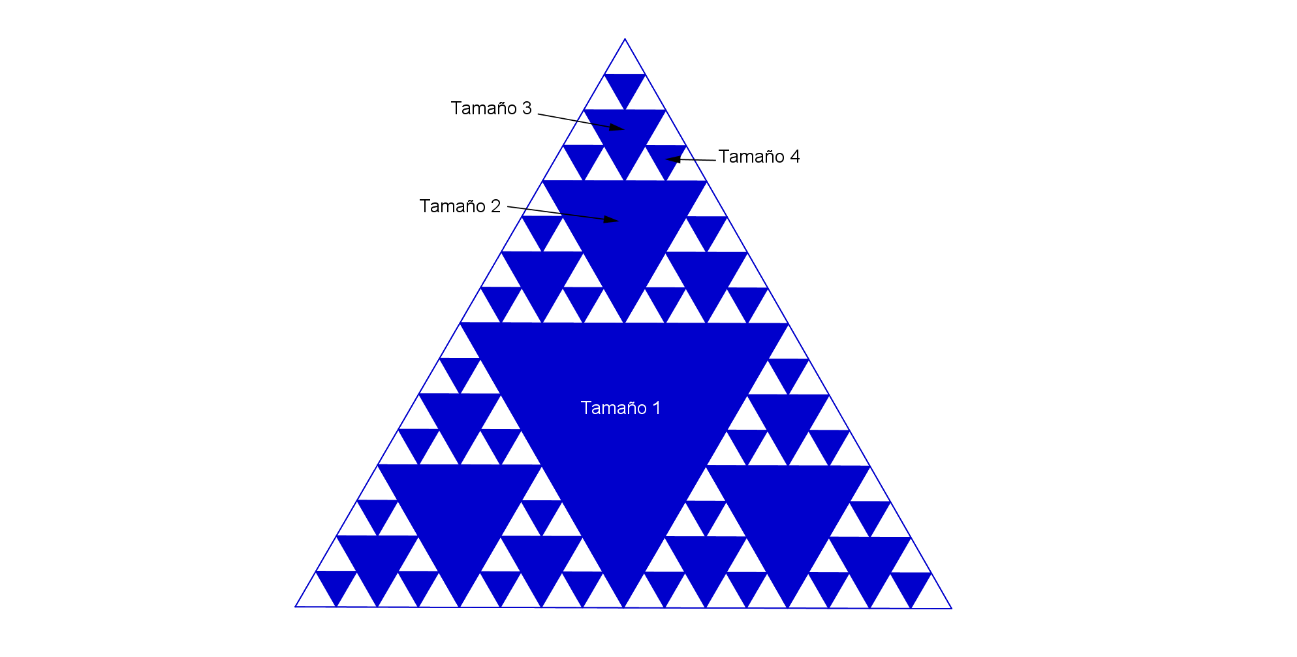 Es una p. geométrica de razón 1/4c) ¿Cuánto mide el área sombreada? Es la suma de los 4 primeros términos de una progresión geométrica de razón ¾d) Si el proceso continuara indefinidamente ¿Cuánto mediría el área sombreada?